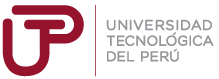 MATEMÁTICA BÁSICA ILA HIPÉRBOLASemana 13 										Sesión 02         EJERCICIOS EXPLICATIVOSCalcula la ecuación y todos los elementos de la hipérbola que tiene sus vértices en los puntos  y  y la longitud de su eje conjugado es igual a 8 unidades.Calcula la ecuación y todos los elementos de la hipérbola vertical cuyo eje transverso mide 16 unidades y su eje conjugado mide 12 unidades, y tiene su centro en el punto C(-1,7).EJERCICIOS PROPUESTOSCalcule la ecuación de la Hipérbola, cuyo foco , vértice  y centro .Determine los vértices, focos, las asíntotas y la gráfica de la hipérbola cuya ecuación canónica es:Los vértices de una hipérbola son los puntos ,  y sus focos son los puntos  , . Hallar su ecuación y su excentricidad.Determina el centro, el centro, los vértices y los focos de la hipérbola .Halla el centro, vértices, foco y la ecuación de las asíntotas de la hipérbola cuya ecuación se define:.Hallar las coordenadas de los focos, vértices y la ecuación de las directrices correspondientes de la Hipérbola  .Hallar los puntos de intersección de la recta  con las asíntotas de la hipérbola..Si, representa la ecuación de una hipérbola. Determinar: La excentricidad La longitud del lado recto c) Las ecuaciones de las asíntotas.Hallar la ecuación de la hipérbola cuyas asíntotas son: ; y pasa por P(4; 4) La base de un triángulo es de longitud fija siendo sus puntos extremos  y . Hallar e identificar la ecuación del lugar geométrico del vértice opuesto si el producto de las pendientes de los lados variables es siempre igual a 4. Trazar el lugar geométrico.